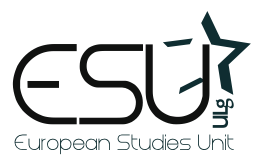 www.europeanstudiesunit.euwww.europeanstudiesunit.euwww.europeanstudiesunit.euCHAUDFONTAINE NEWSLETTERNewsletter 34 – January 2019Legal developments: European UnionLegal developments: European UnionLegal developments: European UnionEuropean CommissionBrexit – EU general authorisationThe Commission issued on 20 December 2018 a proposal for a Regulation of the European Parliament and the Council amending Council Regulation (EC) No 428/2009 for granting a Union general export authorization (EUGEA 001) for the export of certain dual-use items from the Union to the United Kingdom of Great Britain and Northern Ireland.Available: http://local.droit.ulg.ac.be/jcms/service/file/20181221082536_Com-prop-UK-EU-GEA-dual-use-201218ext.pdf Brexit – EU general authorisationThe Commission issued on 20 December 2018 a proposal for a Regulation of the European Parliament and the Council amending Council Regulation (EC) No 428/2009 for granting a Union general export authorization (EUGEA 001) for the export of certain dual-use items from the Union to the United Kingdom of Great Britain and Northern Ireland.Available: http://local.droit.ulg.ac.be/jcms/service/file/20181221082536_Com-prop-UK-EU-GEA-dual-use-201218ext.pdf EU list - updatesOn 20 December 2018, the European Commission published its report on the implementation of the EU Regulation 428/2009. Link to the document: http://trade.ec.europa.eu/doclib/docs/2018/december/tradoc_157592.pdfEU list - updatesOn 20 December 2018, the European Commission published its report on the implementation of the EU Regulation 428/2009. Link to the document: http://trade.ec.europa.eu/doclib/docs/2018/december/tradoc_157592.pdf2018 Export Control ForumOn 13 December 2018, the European Commission and the Austrian Presidency of the Council organised the 2018 Export Control Forum.Information and link to presentations: http://trade.ec.europa.eu/doclib/events/index.cfm?id=1951 2018 Export Control ForumOn 13 December 2018, the European Commission and the Austrian Presidency of the Council organised the 2018 Export Control Forum.Information and link to presentations: http://trade.ec.europa.eu/doclib/events/index.cfm?id=1951 TARIC – dual-use correlationOn 10 January 2019, the European Commission published and updated version of the correlation table between the TARIC and dual-use codes.Available: http://trade.ec.europa.eu/doclib/html/155445.htm TARIC – dual-use correlationOn 10 January 2019, the European Commission published and updated version of the correlation table between the TARIC and dual-use codes.Available: http://trade.ec.europa.eu/doclib/html/155445.htm NetherlandsExports via clouds, cryptography and cybersecurity exportsThe Dutch Ministry of Foreign Affairs has posted on its website devoted to export control of strategic goods a updated factsheet with regard to exports via clouds and new factsheets on the topics of cryptography and cybersecurity exports. Available (in Dutch): https://www.rijksoverheid.nl/onderwerpen/exportcontrole-strategische-goederen/factsheets-exportcontrole-strategische- goederen Exports via clouds, cryptography and cybersecurity exportsThe Dutch Ministry of Foreign Affairs has posted on its website devoted to export control of strategic goods a updated factsheet with regard to exports via clouds and new factsheets on the topics of cryptography and cybersecurity exports. Available (in Dutch): https://www.rijksoverheid.nl/onderwerpen/exportcontrole-strategische-goederen/factsheets-exportcontrole-strategische- goederen Legal developments: InternationalLegal developments: InternationalLegal developments: InternationalWassenaar ArrangementPlenary meeting and amendmentsThe plenary meeting of the Wassenaar Arrangement took place on 5 and 6 December 2018 in Vienna. The Participating States decided to update the "List of Advisory Questions for Industry" (to guide companies in any export situation), to adopt new export controls in a number of areas, to further clarified existing controls regarding a range of items and to relax some controls for some items while performance thresholds were updated, taking into account the fast evolution of the civil market.Statement of the Chair: https://www.gov.uk/government/news/wassenaar-arrangement-plenary-chair-statement-2018 Updates are available: https://www.wassenaar.org/blog/ Plenary meeting and amendmentsThe plenary meeting of the Wassenaar Arrangement took place on 5 and 6 December 2018 in Vienna. The Participating States decided to update the "List of Advisory Questions for Industry" (to guide companies in any export situation), to adopt new export controls in a number of areas, to further clarified existing controls regarding a range of items and to relax some controls for some items while performance thresholds were updated, taking into account the fast evolution of the civil market.Statement of the Chair: https://www.gov.uk/government/news/wassenaar-arrangement-plenary-chair-statement-2018 Updates are available: https://www.wassenaar.org/blog/ Missile Technology Control RegimeMTCR AnnexThe MTCR Technical Experts Meeting conducted a regular revision of the MTCR Equipment, Software, and Technology Annex late November 2018. This revision has ultimately led to several changes in control text.Available: http://mtcr.info/mtcr-annex/ MTCR AnnexThe MTCR Technical Experts Meeting conducted a regular revision of the MTCR Equipment, Software, and Technology Annex late November 2018. This revision has ultimately led to several changes in control text.Available: http://mtcr.info/mtcr-annex/ Members’ worksMembers’ worksMembers’ worksWisconsin Project, “Illicit Procurement Network Used Firms in China, Portugal, and Turkey to Supply Iran“, Iran Watch Website, 31 October 2018. Available: https://www.iranwatch.org/our-publications/international-enforcement-actions/illicit-procurement-network-used-firms-china-portugal-turkey-supply-iranWisconsin Project, “Illicit Procurement Network Used Firms in China, Portugal, and Turkey to Supply Iran“, Iran Watch Website, 31 October 2018. Available: https://www.iranwatch.org/our-publications/international-enforcement-actions/illicit-procurement-network-used-firms-china-portugal-turkey-supply-iranWisconsin Project, “How Companies Around the World are Reversing Course on Iran Business”, Iran Watch Website, 5 November 2018. Available: https://www.iranwatch.org/our-publications/policy-briefs/how-companies-around-world-are-reversing-course-iran-business Wisconsin Project, “How Companies Around the World are Reversing Course on Iran Business”, Iran Watch Website, 5 November 2018. Available: https://www.iranwatch.org/our-publications/policy-briefs/how-companies-around-world-are-reversing-course-iran-business Mark Bromley, Giovanna Maletta, Kolja Brockmann, “Arms transfer and SALW controls in the Middle East and North Africa: Mapping capacity-building efforts”, SIPRI, Background Paper, November 2018. Available: https://www.sipri.org/sites/default/files/2018-11/bp_1811_att_mena_1.pdf Mark Bromley, Giovanna Maletta, Kolja Brockmann, “Arms transfer and SALW controls in the Middle East and North Africa: Mapping capacity-building efforts”, SIPRI, Background Paper, November 2018. Available: https://www.sipri.org/sites/default/files/2018-11/bp_1811_att_mena_1.pdf Rosa Rosanelli, “If we can adopt a common position, why can’t we adopt a Common Position?”, Strategic Trade Review, Vol. 4, No. 6, Spring/Summer 2018, p. 103. Available: https://strategictraderesearch.org/current-issue-summer-2018/Rosa Rosanelli, “If we can adopt a common position, why can’t we adopt a Common Position?”, Strategic Trade Review, Vol. 4, No. 6, Spring/Summer 2018, p. 103. Available: https://strategictraderesearch.org/current-issue-summer-2018/SIPRI, "Exploring the security risks posed by newly emerged technologies", film series, October 2018. Available: https://www.youtube.com/watch?v=JLii5OJZmss SIPRI, "Exploring the security risks posed by newly emerged technologies", film series, October 2018. Available: https://www.youtube.com/watch?v=JLii5OJZmss Studies and more: Articles, reports, linksStudies and more: Articles, reports, linksStudies and more: Articles, reports, linksMichael T. Klare, “The challenges of emerging technologies”, Arms Control Today, Volume 50, December 2018.Available: https://armscontrol.org/act/2018-12/features/challenges-emerging-technologies Michael T. Klare, “The challenges of emerging technologies”, Arms Control Today, Volume 50, December 2018.Available: https://armscontrol.org/act/2018-12/features/challenges-emerging-technologies Kelsey Davenport, “U.S. restricts nuclear trade with China”, Arms Control Today, Volume 49, November 2018.Available: https://armscontrol.org/act/2018-11/news/us-restricts-nuclear-trade-china Kelsey Davenport, “U.S. restricts nuclear trade with China”, Arms Control Today, Volume 49, November 2018.Available: https://armscontrol.org/act/2018-11/news/us-restricts-nuclear-trade-china Joshua H. Pollack, Scott LaFoy (eds), “North Korea’s International Scientific Collaborations: Their Scope, Scale, and Potential Dual-Use and Military Significance”, James Martin Centre for Nonproliferation Studies, Occasional Paper N. 43, 19 December 2018.Available: https://www.nonproliferation.org/op43-north-koreas-international-scientific-collaborations-their-scope-scale-and-potential-dual-use-and-military-significance/ Joshua H. Pollack, Scott LaFoy (eds), “North Korea’s International Scientific Collaborations: Their Scope, Scale, and Potential Dual-Use and Military Significance”, James Martin Centre for Nonproliferation Studies, Occasional Paper N. 43, 19 December 2018.Available: https://www.nonproliferation.org/op43-north-koreas-international-scientific-collaborations-their-scope-scale-and-potential-dual-use-and-military-significance/ Eric. D. Dumbacher, “Limiting cyberwarfare: applying arms-control models to an emerging technology”, in the Nonproliferation Review, James Martin Centre for Nonproliferation Studies, volume 25, 2018.Abstract: https://www.tandfonline.com/doi/abs/10.1080/10736700.2018.1515152?journalCode=rnpr20 Eric. D. Dumbacher, “Limiting cyberwarfare: applying arms-control models to an emerging technology”, in the Nonproliferation Review, James Martin Centre for Nonproliferation Studies, volume 25, 2018.Abstract: https://www.tandfonline.com/doi/abs/10.1080/10736700.2018.1515152?journalCode=rnpr20 Flanders Department of Foreign Affairs, “Summary report – Academia & dual-use export controls”, proceedings of the conference, November 2018.Available: https://www.fdfa.be/sites/default/files/atoms/files/Summary%20report%20Dual-Use%20Export%20controls%20%20Academia%20%28Brussels%20-%2021%20November%202018%29.pdf Flanders Department of Foreign Affairs, “Summary report – Academia & dual-use export controls”, proceedings of the conference, November 2018.Available: https://www.fdfa.be/sites/default/files/atoms/files/Summary%20report%20Dual-Use%20Export%20controls%20%20Academia%20%28Brussels%20-%2021%20November%202018%29.pdf David Hardin, “EAR Enforcement Guide”, self-published, January 2019.Available: https://doc-04-0k-docs.googleusercontent.com/docs/securesc/ha0ro937gcuc7l7deffksulhg5h7mbp1/p85k9di37mf5ss8vdo5h183n5do9sfgp/1547460000000/06531373495849263161/*/1YoY_urG9Sk-NfKEoYs5klly9Au29sw-0?e=downloadDavid Hardin, “EAR Enforcement Guide”, self-published, January 2019.Available: https://doc-04-0k-docs.googleusercontent.com/docs/securesc/ha0ro937gcuc7l7deffksulhg5h7mbp1/p85k9di37mf5ss8vdo5h183n5do9sfgp/1547460000000/06531373495849263161/*/1YoY_urG9Sk-NfKEoYs5klly9Au29sw-0?e=downloadNewsNewsNews“Seventh EU Non-proliferation and Disarmament Conference”, EUNPD Newsletter, December 2018. Available: https://www.nonproliferation.eu “Seventh EU Non-proliferation and Disarmament Conference”, EUNPD Newsletter, December 2018. Available: https://www.nonproliferation.eu Asa Fitch, “5 Things to Know About New U.S. Sanctions on Iran”, Wall Street Journal, 2 November 2018. Available: https://www.wsj.com/articles/5-things-to-know-about-new-u-s-sanctions-on-iran-1541173305  Asa Fitch, “5 Things to Know About New U.S. Sanctions on Iran”, Wall Street Journal, 2 November 2018. Available: https://www.wsj.com/articles/5-things-to-know-about-new-u-s-sanctions-on-iran-1541173305  “Review of Controls for Certain Emerging Technologies”, Bureau of Industry and Services, 19 November 2018. Available: https://www.bis.doc.gov/index.php/regulations/federal-register-notices#fr58201 “Review of Controls for Certain Emerging Technologies”, Bureau of Industry and Services, 19 November 2018. Available: https://www.bis.doc.gov/index.php/regulations/federal-register-notices#fr58201 “California Resident Sentenced to 9 Years in Prison and $1 Million Fine for His Scheme to Illegally Export Components for Production of Night Vision and Thermal Devices and Money Laundering”, US Department of Justice, 13 November 2018. Available: https://www.justice.gov/opa/pr/california-resident-sentenced-9-years-prison-and-1-million-fine-his-scheme-illegally-export “California Resident Sentenced to 9 Years in Prison and $1 Million Fine for His Scheme to Illegally Export Components for Production of Night Vision and Thermal Devices and Money Laundering”, US Department of Justice, 13 November 2018. Available: https://www.justice.gov/opa/pr/california-resident-sentenced-9-years-prison-and-1-million-fine-his-scheme-illegally-export “Of interest”“Of interest”“Of interest”EU Partner-to-Partner (P2P) NewsletterInformation:https://export-control.jrc.ec.europa.eu/News-Events/Newsletter/Newsletters-2018 EU Partner-to-Partner (P2P) NewsletterInformation:https://export-control.jrc.ec.europa.eu/News-Events/Newsletter/Newsletters-2018 EU Non-Proliferation and Disarmament ConsortiumNew: EUNPD Newsletter (monthly) Available: https://www.nonproliferation.eu EU Non-Proliferation and Disarmament ConsortiumNew: EUNPD Newsletter (monthly) Available: https://www.nonproliferation.eu Esarda Course 2019Date: 1-5 April 2019 (in Ispra, Italy)Information:  https://esarda.jrc.ec.europa.eu/index.php?option=com_content&view=article&id=352&Itemid=443 Esarda Course 2019Date: 1-5 April 2019 (in Ispra, Italy)Information:  https://esarda.jrc.ec.europa.eu/index.php?option=com_content&view=article&id=352&Itemid=443 Esarda annual meetingDate: 13 May 2019 (in Stresa, Italy)Information: https://esarda.jrc.ec.europa.eu/index.php?option=com_content&view=article&id=348&Itemid=442 Esarda annual meetingDate: 13 May 2019 (in Stresa, Italy)Information: https://esarda.jrc.ec.europa.eu/index.php?option=com_content&view=article&id=348&Itemid=442 www.esu.ulg.ac.bewww.esu.ulg.ac.bewww.esu.ulg.ac.be